CURRICULUM VITAE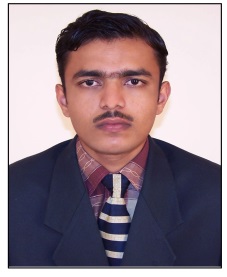 FAISALFAISAL.364725@2freemail.com  Personal Summary: Experienced, result oriented, highly productive airport professional with ten years of progressive experience in various departments . A team player, with excellent leadership, planning and communication skills.Core Competencies include: Career Aim:To obtain a position in the airport/travel industry in a well-known organization where my skills and knowledge in the areas of airport/travel management can be fully utilized towards professional growth and development Educational Qualifications:Higher Secondary Certificate (+2) (From Board of Higher Secondary Examination, Kerala, India.Secondary School Leaving Certificate (S.S.L.C.) from Kerala State Board , Kerala, India.Diploma in electronics engineering (2003-2005) from ITC ( Kerala ,India.Diploma in Computer Applications – MS OFFICE (Word, Excel, Power Point,Visual Foxpro, Email & Internet) From Manipal computer Academy, Kerala, India.AUTOCAD – (From Choicecadd computer centre, calicut, kerala, India)CAREER SUMMARYWorked as  Document Controller  and ERP Data entry Assistant  in  Etihad Airways  load control  from Dec 2008 to Mar 2017.Job responsibilities Oracle Data EntryPrepare station flight handling files  for all departure flightsPrepare General declaration  for various departure flightsMeet and liase with cockpit or cabin crew for  Etihad and other Airlines  arrival flights and collect inbound flight documents.Worked as  Baggage sorter in Abudhabi Airport Services   from  Jun 2007 to Dec 2008         Worked as  Office Assistant in a construction company (Penta constructions,kerala.India (From Aug 2006  to Feb 2007)LANGUAGES KNOWN:English, Hindi, MalayalamKEY  SKILLS:•	 Basic knowledge of load control (load and Trim sheet)•	 Ability to produce high quality of work under minimum supervision.•	 Flexible, disciplined and keen  learner.•	 Confident,self driven and self  motivated•	 Ability to work under pressurePERSONAL DATA:Date of Birth 		:	1st May 1985Marital  Status		:	MarriedNationality			IndianDriving license	            :           Valid U.A.E driving licenseDECLARATIONI hereby declare that details furnished above are true to the best of my knowledge.Customer ServiceRamp Safety AwarenessOffice AdministrationWindows And MS Office applicationsAirport operations